      ЛАЗАРЕВСКОЕ (СОЧИ),    «У РОЗЫ»             Лето 2024Отель «У Розы» — идеальное место для комфортабельного отдыха в центре  п. Лазаревское как для семьи с детьми, так и для молодежи. Лазаревское представляет собой уютный и спокойный курортный поселок. С одной стороны здесь теплое и ласковое море, с другой поселок окаймлен скалистыми отрогами, которые создают не менее интересную картину, привлекая любителей природы невероятными пейзажами. Курорт Лазаревское - это 280 дней солнца и тепла в году. В отеле «У Розы» уютные и современные номера. Постельное белье и полотенце в необходимом количестве. Текущая уборка и смена белья через 5 — 7 дней. Кулер с горячей и холодной водой — на каждом этаже. В отеле 4 этажа. До моря 5−7 минут прогулочным шагом мимо столовых, отделов со сладостями, продуктовых и сувенирных лавок. По пути на море не нужно переходить ж/д пути и федеральную трассу. В шаговой доступности от отеля: развлекательные центры, бары и рестораны, причал с яхтами и теплоходами для морских прогулок. Рядом центральный рынок (через дорогу) и площадь с фонтанами. Развлечься с детьми вы сможете в парке «Культуры и Отдыха» (5 минут ходьбы), где расположено масса веселых аттракционов и самое большое в России колесо обозрения. В отеле приветливый персонал. Есть прачечная. Наличие столиков на общей кухне и на территории двора. Есть мангал. Бесплатная мини-парковка. Wi-Fi в номерах. Курение разрешено в специально отведенных местах.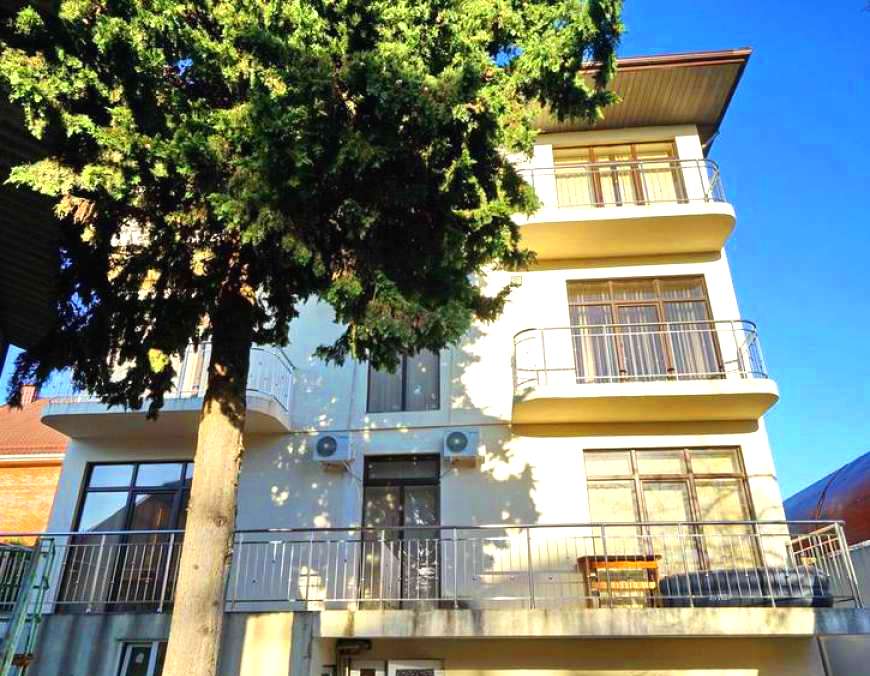 Размещение: «Стандарт»  2-х, 3-х, 4-х местные  номера  с удобствами  с балконом и без (WC, душ, ТВ, холодильник, кондиционер, двуспальные и односпальные кровати,  тумбочки, стол, стулья, шкаф, столик на балконе).Пляж: 2 пляжа: «Центральный» и пляж «Багратион» 5-7 мин – мелко-галечные (водные аттракционы).Питание: оборудованная кухня  для самостоятельного приготовления на 1 этаже.Дети:  до 5 лет на 1 месте с родителями – 7550р., до 12 лет скидка на проезд - 200 руб.Стоимость тура на 1 человека (7 ночей)В стоимость входит: проезд  на автобусе, проживание в номерах выбранной категории,  сопровождение, страховка от несчастного случая.Курортный сбор за доп. плату.Выезд еженедельно по понедельникам.Хочешь классно отдохнуть – отправляйся с нами в путь!!!!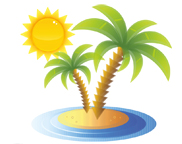 ООО  «Турцентр-ЭКСПО»                                        г. Белгород, ул. Щорса, 64 а,  III этаж                                                                                                            Остановка ТРЦ «Сити Молл Белгородский»     www.turcentr31.ru       т./ф: (4722) 28-90-40;  тел: (4722) 28-90-45;    +7-951-769-21-41РазмещениеЗаездыСТАНДАРТСТАНДАРТСТАНДАРТСТАНДАРТСТАНДАРТСТАНДАРТСТАНДАРТРазмещениеЗаезды без балкона без балкона без балконас балкономс балкономс балкономДоп. место взрослые и дети (евро-раскладушка)РазмещениеЗаезды2-х мест. с удоб. 3-х мест. с удоб. 4-х мест. с удоб. 2-х мест. с удоб. 3-х мест. с удоб. 4-х мест.с удоб. Доп. место взрослые и дети (евро-раскладушка)03.06.-12.06.1195011250108501265011750112501050010.06.-19.06.1390012600122001485013700126001070017.06.-26.06.1410012900125001500013900129001090024.06.-03.07.1510013400129001600014800134001110001.07.-10.07.1930016600151002135017500166001130008.07.-17.07.1960016900154002185017900169001130015.07.-24.07.2020017200159002210018300172001150022.07.-31.07.2020017200159002210018300172001150029.07.-07.08.2020017200159002210018300172001150005.08.-14.08.2020017200159002210018300172001150012.08.-21.08.2020017200159002210018300172001150019.08.-28.08.2020017200159002210018300172001150026.08.-04.09.1850016200149002045017300162001150002.09.-11.09.1580014500138001800015600145001130009.09.-18.09.1530014200132001750015100142001130016.09.-25.09.1420012900127001560013900129001110023.09.-02.1012950122501195013650127501245010900